16.03.2005 tarih ve 11/7sayılı Yönetim Kurulu Kararına                                                                         16.03.2005 tarih ve 11/7 sayılıGöre……….dereceden                                                                   Yön.Kur.Kararına göre meslek grubuSınıflandırılmış                           VAN TİCARET VE SANAYİ ODASIAşağıda yazılı bilgilerin gerçeğe uygun olduğunu beyan ve 5174 sayılı Kanun ve Kayıt Ücreti ile Yıllık Aidat ve Munzam Aidatın tespiti ve ödenmesi hakkında Yönetmelik hükümleri dahilinde kaydımın yapılmasını rica ederim.                                                                                                      (ODAYA HANGİ DERECEDEN                                                                 KAYDEDİLDİĞİMİ ÖĞRENDİM)	                                İMZA1-Adı ve Soyadı              :………………………………………………………………………2-Doğum Yeri ve Tarihi:………………………………………………Baba Adı……………3-Uyruğu                        :………………………………………………………………………4-Öğrenim Derecesi      :………………………………………………………………………5-Sermayesi (yazı ve rakamla):……………………………(………………………………...)6-Esas İş Konusu           :………………………………………………………………………7-İşe Başladığı Tarih    :………………………………………………………………………                                    8- İş Adresi                    : ………………………………………………………………………9--Ev Adresi                  :……………………………………………………………………….10-Telefon Numarası   :………………………./………………………../……………………11-Fax Numarası          :……………………./…………………………/…………………….12-E-Posta Adresi         :………………………………………………………………………13-Bağlı Olduğu Vergi :……………………………………………………………………… Dairesi ve Hesap No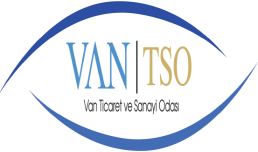 VAN TİCARET VE SANAYİ             ODASIDOKÜMAN KOD NOFRM-OS-01VAN TİCARET VE SANAYİ             ODASIİLK YAYIN TARİHİ17.06.2014VAN TİCARET VE SANAYİ             ODASIREVİZYON NO00VAN TİCARET VE SANAYİ             ODASIREVİZYON TARİHİ00VAN TİCARET VE SANAYİ             ODASISAYFA NO1/1FotoğrafŞerif GÜNSANKONTROL EDENGENEL SEKRETER